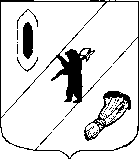 АДМИНИСТРАЦИЯ ГАВРИЛОВ-ЯМСКОГОМУНИЦИПАЛЬНОГО  РАЙОНАПОСТАНОВЛЕНИЕ11.01.2022 № 17Об утверждении муниципальной программы«Развитие молодежной политики и патриотическое воспитание в Гаврилов – Ямском муниципальном районе» на 2022-2025 годы(в редакции постановлений от: 04.05.2022 № 325, 28.07.2022 №596, 25.10.2022 №855, 13.02.2023 №117, 24.04.2023 № 405, 10.07.2023 № 661, 28.11.2023 № 1137)Руководствуясь постановлением Администрации Гаврилов-Ямского муниципального района от 07.09.2021 № 751 «Об утверждении Порядка разработки, реализации и оценки эффективности муниципальных программ Гаврилов-Ямского муниципального района», статьей 26 Устава Гаврилов-Ямского муниципального района Ярославской области,АДМИНИСТРАЦИЯ МУНИЦИПАЛЬНОГО РАЙОНА ПОСТАНОВЛЯЕТ: 1.Утвердить муниципальную программу ««Развитие молодежной политики и патриотическое воспитание в Гаврилов – Ямском муниципальном районе» на 2022-2025 годы.          2. Контроль за исполнением настоящего постановления возложить на первого заместителя Главы Администрации Гаврилов-Ямского муниципального района Забаева А.А.3. Постановление опубликовать в районной массовой газете «Гаврилов-Ямский вестник» и разместить на официальном сайте Администрации Гаврилов-Ямского муниципального района.4. Постановление вступает в силу с момента опубликования и распространяется на правоотношения, возникшие с 1 января 2022 года.Глава Администрациимуниципального района						                    А.А. Комаров  Приложение к постановлению Администрации Гаврилов-Ямскогомуниципального района от  11.01.2022  № 17    МУНИЦИПАЛЬНАЯ ПРОГРАММА ГАВРИЛОВ-ЯМСКОГО МУНИЦИПАЛЬНОГО РАЙОНА«РАЗВИТИЕ МОЛОДЕЖНОЙ ПОЛИТИКИ И ПАТРИОТИЧЕСКОЕ ВОСПИТАНИЕВ ГАВРИЛОВ – ЯМСКОМ МУНИЦИПАЛЬНОМ РАЙОНЕ» НА 2022 - 2026 ГОДЫПаспорт Муниципальной программыI. Общая характеристика сферы реализации Муниципальной программыВ Ярославской области молодежная политика как отрасль существует с 1993 года. На региональном уровне уполномоченным органом исполнительной власти, ответственным за реализацию государственной молодежной политики, с 2017 года является департамент по физической культуре, спорту и молодежной политике Ярославской области.В соответствии с Федеральным законом от 30 декабря 2020 г. № 489-ФЗ «О молодежной политике в Российской Федерации» определены следующие основные направления реализации молодежной политики в муниципальном районе:1) воспитание гражданственности, патриотизма, преемственности традиций, уважения к отечественной истории, историческим, национальным и иным традициям народов Российской Федерации;2) обеспечение межнационального (межэтнического) и межконфессионального согласия в молодежной среде, профилактика и предупреждение проявлений экстремизма в деятельности молодежных объединений;3) поддержка молодых граждан, оказавшихся в трудной жизненной ситуации, инвалидов из числа молодых граждан, а также лиц из числа детей-сирот и детей, оставшихся без попечения родителей;4) поддержка инициатив молодежи;5) содействие общественной деятельности, направленной на поддержку молодежи;6) организация досуга, отдыха, оздоровления молодежи, формирование условий для занятий физической культурой, спортом, содействие здоровому образу жизни молодежи;7) предоставление социальных услуг молодежи;8) содействие решению жилищных проблем молодежи, молодых семей;9) поддержка молодых семей;10) содействие образованию молодежи, научной, научно-технической деятельности молодежи;11) организация подготовки специалистов по работе с молодежью;12) выявление, сопровождение и поддержка молодежи, проявившей одаренность;13) развитие института наставничества;14) обеспечение гарантий в сфере труда и занятости молодежи, содействие трудоустройству молодых граждан, в том числе посредством студенческих отрядов, профессиональному развитию молодых специалистов;15) поддержка и содействие предпринимательской деятельности молодежи;16) поддержка деятельности молодежных общественных объединений;17) содействие участию молодежи в добровольческой (волонтерской) деятельности;18) содействие международному и межрегиональному сотрудничеству в сфере молодежной политики;19) предупреждение правонарушений и антиобщественных действий молодежи;20) поддержка деятельности по созданию и распространению, в том числе в информационно-телекоммуникационной сети "Интернет", в средствах массовой информации произведений науки, искусства, литературы и других произведений, направленных на укрепление гражданской идентичности и духовно-нравственных ценностей молодежи;21) проведение научно-аналитических исследований по вопросам молодежной политики. К полномочиям органов местного самоуправления в сфере молодежной политики относятся:1) участие в реализации молодежной политики;2) разработка и реализация мер по обеспечению и защите прав и законных интересов молодежи на территории муниципального образования;3) организация и проведение мероприятий по работе с молодежью на территории муниципального образования;4) разработка и реализация муниципальных программ по основным направлениям реализации молодежной политики;5) организация и осуществление мониторинга реализации молодежной политики на территории муниципального образования;6) иные полномочия в сфере реализации прав молодежи, определенные федеральными законами.Молодежную политику в муниципальном районе активно реализует муниципальное учреждение «Молодежный центр».В рамках деятельности МУ «Молодежный центр» охват клиентов составляет более 1700 человек ежегодно.Созданы условия для системного взаимодействия и поддержки молодежных и детских общественных объединений.Основными направлениями поддержки молодежных и детских общественных объединений являются:- информационная поддержка;- методическая поддержка;- координационная поддержка.На данный момент волонтерское движение привлекает все новых и новых участников. Работа и участие в различных акциях и мероприятиях помогут ребятам определиться на жизненном пути, а в волонтерской книжке будут фиксироваться все добрые дела. Часто волонтерская деятельность — это возможность проявить и зарекомендовать себя с лучшей стороны, попробовать себя в разных сферах деятельности и определиться с выбором жизненного пути. Всего в 2021 году в Гаврилов-Ямском районе выдано 190 личных книжек волонтера. 	В данных условиях особенно важно активизировать в период 2022-2026 гг. молодёжную политику и социальную поддержку молодых граждан. Важным направлением в работе является приобретение молодёжью жизненного опыта, освоение ими новых социальных ролей. Реализация данного направления осуществляется и через работу муниципального учреждения «Молодёжный центр» Гаврилов-Ямского муниципального района. II. Приоритеты государственной политики в сфере реализацииМуниципальной программы и ожидаемые конечные результаты ее реализации1. Реализация молодежной политики в Ярославской области основывается на следующих принципах:- ответственность государства за соблюдение законных интересов молодежи;- ответственность молодежи за реализацию своих конституционных прав и обязанностей в сферах государственной и общественной жизни;- признание молодежи равноправным партнером в формировании и реализации государственной молодежной политики;- приоритетность государственной поддержки социально незащищенных молодых граждан;- предоставление государством базового объема услуг для духовного, культурного, социального, физического развития молодежи, а также возможностей для выбора жизненного пути, образования, начала трудовой деятельности, создания и сохранения семьи;- развитие системы взаимодействия с социальными институтами общества в сфере региональной молодежной политики;- единство государственной молодежной политики на федеральном, региональном и муниципальном уровнях;- взаимодействие различных ведомств при реализации Федерального закона от 30 декабря 2020 года N 489-ФЗ "О молодежной политике в Российской Федерации" и соответствующих программ в части вопросов молодежной политики;- системный, комплексный подход к реализации государственной молодежной политики;- информационная открытость органов по делам молодежи при формировании и реализации государственной молодежной политики.2. Приоритетами молодежной политики Ярославской области являются:- стратегическая преемственность поколений, сохранение и развитие национальной культуры, воспитание у молодежи бережного отношения к историческому и культурному наследию родного края и народов Российской Федерации;- становление патриотов России, граждан правового, демократического государства, способных к социализации в условиях гражданского общества, уважающих права и свободы личности, использующих возможности правовой системы, проявляющих национальную и религиозную терпимость, уважительно относящихся к языкам, традициям и культуре других народов, толерантных к иному мнению, умеющих находить компромиссы;- формирование культуры мира, непринятие силовых методов разрешения конфликтов, формирование готовности защищать свою страну от агрессии;- разностороннее и своевременное развитие молодых людей, их творческих способностей, навыков самоорганизации, самореализации личности, умения отстаивать свои права, участвовать в деятельности общественных объединений;- формирование у молодых людей целостного миропонимания и современного научного мировоззрения, развитие культуры межэтнических отношений;- становление у молодых граждан положительной трудовой мотивации, высокой деловой активности, успешное владение основными принципами и навыками эффективного поведения в сфере труда и профессионального обучения;- освоение молодыми людьми разнообразных социальных навыков и ролей, ответственность за собственное благосостояние, состояние своей семьи и общества, развитие культуры социального поведения с учетом открытости общества, его информатизации, роста динамичности изменений.Указанные приоритеты позволят достичь следующих результатов реализации муниципальной программы Гаврилов – Ямского муниципального района "Развитие молодежной политики и патриотическое воспитание в Гаврилов – Ямском муниципальном районе " на 2022 – 2026 годы:- увеличение охвата молодых людей, получивших работы по приоритетным направлениям молодежной политики до 9000 человек; - увеличение количества молодых людей, впервые вовлеченных в добровольческую деятельность - 65 человек.III. Обобщенная характеристика мер муниципального регулирования в рамках Муниципальной программыМеры правового регулирования включают в себя разработку, принятие и актуализацию с учетом требований и изменений федерального законодательства региональных нормативных правовых актов, направленных на создание необходимых условий и механизмов реализации подпрограмм муниципальной программы.Основными стратегическими документами, направленными на достижение целей и задач государственной молодежной политики Российской Федерации, являются:- Федеральный закон от 30 декабря 2020 года N 489-ФЗ "О молодежной политике в Российской Федерации";- Указ Президента Российской Федерации от 21 июля 2020 года N 474 "О национальных целях развития Российской Федерации до 2030 года" (в части национальной цели - создания условий для воспитания гармонично развитой и социально ответственной личности на основе духовно-нравственных ценностей народов Российской Федерации, исторических и национально-культурных традиций);- Основы государственной молодежной политики Российской Федерации на период до 2025 года, утвержденные распоряжением Правительства Российской Федерации от 29 ноября 2014 г. N 2403-р;- План мероприятий по реализации Основ государственной молодежной политики Российской Федерации на период до 2025 года, утвержденных распоряжением Правительства Российской Федерации от 29 ноября 2014 г. N 2403-р, утвержденный распоряжением Правительства Российской Федерации от 12 декабря 2015 г. N 2570-р;- федеральный проект "Социальная активность" национального проекта "Образование";- федеральный проект "Патриотическое воспитание граждан Российской Федерации" национального проекта "Образование".В регионе деятельность отрасли региональной молодежной политики полноценно обеспечена следующими нормативными правовыми актами, регламентирующими деятельность по различным направлениям:- Федеральный закон от 30.12.2020 № 489-ФЗ «О молодежной политике в Российской Федерации»;- Закон Ярославской области от 29 ноября 1996 г. N 20-з "О государственной поддержке молодежных и детских общественных объединений на территории Ярославской области";- Закон Ярославской области от 24 февраля 2016 г. N 5-з "О патриотическом воспитании в Ярославской области".IV. Механизм реализации Муниципальной программыОбщее руководство ходом реализации муниципальной программы и организацию взаимодействия ответственных исполнителей подпрограмм муниципальной программы осуществляет куратор муниципальной программы - Первый заместитель Главы Администрации Гаврилов-Ямского муниципального района.Реализация муниципальной программы, подпрограмм муниципальной программы осуществляется:- ответственным исполнителем муниципальной программы – УКТС и МП, которое несет ответственность за непосредственную реализацию и конечные результаты муниципальной программы и входящих в состав муниципальной программы подпрограмм, за рациональное использование выделяемых на выполнение подпрограмм муниципальной программы финансовых средств, а также определяет конкретные формы и методы управления мероприятиями подпрограмм муниципальной программы;- исполнителями подпрограмм муниципальной программы:Управление культуры, туризма, спорта и молодежной политики Администрации Гаврилов-Ямского муниципального района В реализации патриотического воспитания граждан в муниципальном районе участвуют:- МУ “Молодежный центр”;- Дом культуры;- детская школа искусств;- центральная районная библиотека;- Управление образования Администрации Гаврилов-Ямского МР;- образовательные учреждения МР.;- молодежные и детские общественные организации;- иные некоммерческие организации, осуществляющие работу по направлениям молодежной политики и патриотического воспитания.МЦП "Патриотическое воспитание граждан Российской Федерации, проживающих на территории Гаврилов – Ямского муниципального района" приведена в приложении 1 к муниципальной программе.МЦП "Молодежь" приведена в приложении 2 к муниципальной программе.ВЦП «Реализация молодежной политики в Гаврилов – Ямском муниципальном районе» приведена в приложении 3 к муниципальной программе.V. Цель, задачи и целевые показатели Муниципальной программы1. Цель и задачи муниципальной программыЦелью муниципальной программы является совершенствование правовых, социально-экономических и организационных условий для успешной самореализации молодежи, направленной на раскрытие ее потенциала для дальнейшего развития муниципального района.Задачи муниципальной программы:- формирование устойчивой и эффективной системы мер и коммуникаций для всесторонней реализации молодежной политики в муниципальном районе;- создание и развитие условий для эффективного функционирования на территории Гаврилов-Ямского МР системы патриотического воспитания граждан Российской Федерации;- обеспечение условий для формирования здорового образа жизни, охраны здоровья, осуществления профилактики социально-негативных явлений в молодежной среде.2. Целевые показатели муниципальной программы3. Ресурсное обеспечение Муниципальной программыПриложение №1Муниципальная целевая программа«Патриотическое воспитание граждан Российской Федерации, проживающих на территории Гаврилов – Ямского муниципального района»на 2022-2026 годыПаспорт муниципальной целевой программыПеречень программных мероприятийПриложение 2Муниципальная целевая программа«Молодежь» на 2022-2026 годыПаспорт муниципальной целевой программыПеречень программных мероприятийПриложение 3«Реализация молодежной политики в Гаврилов – Ямском муниципальном районе» на 2022 - 2026 годыПаспорт ведомственной целевой программы                      Перечень программных мероприятийОтветственный исполнитель Муниципальной программыУправление культуры, туризма, спорта и молодежной политики Администрации Гаврилов-Ямского муниципального района, заместитель начальника Соколова Алена Сергеевна (848534) 2-36-51.Куратор Муниципальной программыПервый заместитель Главы Администрации Гаврилов-Ямского муниципального района Забаев А.А. (848534) 2-03-51Ответственные исполнители подпрограмм Муниципальной программыУправление культуры, туризма, спорта и молодежной политики Администрации Гаврилов-Ямского МР; МУ Молодежный центр;Управление образования Администрации Гаврилов-Ямского МР; образовательные учреждения МРСроки реализации Муниципальной программы2022-2026 годы Цель Муниципальной программысовершенствование правовых, социально-экономических и организационных условий для успешной самореализации молодежи, направленной на раскрытие ее потенциала для дальнейшего развития муниципального района.Перечень подпрограмм Муниципальной программы- МЦП "Патриотическое воспитание граждан Российской Федерации, проживающих на территории Гаврилов – Ямского муниципального района";-  МЦП "Молодежь";- ВЦП «Реализация молодежной политики в Гаврилов – Ямском муниципальном районе»Объемы и источники финансирования Муниципальной программывсего по Муниципальной программе21 191 004,00 руб., из них:- федеральные средства 0,00 руб.:2022 год – 0,00 руб.;2023 год – 0,00 руб.;2024 год – 0,00 руб.;2025 год – 0,00 руб.;2026 год – 0,00 руб.- областные средства 5 146 389,00 руб.:2022 год – 2 704 742,00 руб.;2023 год – 2 441 647,00 руб.;2024 год – 0,00 руб.;2025 год – 0,00 руб.;2026 год – 0,00 руб.- средства бюджета муниципального района 16 044 615,00 руб.:2022 год – 4 526 684,00 руб.;2023 год – 4 990 931,00руб.;2024 год – 2 879 000,00 руб.;2025 год – 1 824 000,00 руб.2026 год – 1 824 000,00 руб.- иные источники 0,00 руб.:2022 год – 0,00 руб.;2023 год – 0,00 руб.;2024 год – 0,00 руб.;2025 год – 0,00 руб.;2026 год – 0,00 руб.(все источники финансирования указываются при их наличии)Плановые объемы финансирования подпрограмм Муниципальной программы по годам реализации- МЦП "Патриотическое воспитание граждан Российской Федерации, проживающих на территории Гаврилов – Ямского муниципального района":всего 1 228 330,00 руб., из них:- федеральные средства 0,00 руб.:2022 год – 0,00 руб.;2023 год – 0,00 руб.;2024 год – 0,00 руб.;2025 год – 0,00 руб.;2026 год – 0,00 руб.- областные средства 87 635,00 руб.:2022 год – 57 869,00 руб.;2023 год – 29 766,00 руб.;2024 год – 0,00 руб.;2025 год – 0,00 руб.;2026 год – 0,00 руб.- средства бюджета муниципального района 1 140 695,00руб.:2022 год – 446 070,00 руб.;2023 год – 374 625,00 руб.;2024 год – 140 000,00 руб.;2025 год –   90 000,00 руб.;2026 год –   90 000,00 руб.- иные источники 0,00 руб.:2022 год – 0,00 руб.;2023 год – 0,00 руб.;2024 год – 0,00 руб.;2025 год – 0,00 руб.;2026 год – 0,00 руб.       - МЦП «Молодежь» всего 368 055,00 руб., из них:- федеральные средства 0,00 руб.:2022 год – 0,00 руб.;2023 год – 0,00 руб.;2024 год – 0,00 руб.;2025 год – 0,00 руб.;2026 год – 0,00 руб.- областные средства 0,00 руб.:2022 год – 0,00 руб.;2023 год – 0,00 руб.;2024 год - 0,00 руб.;2025 год – 0,00 руб.;2026 год – 0,00 руб.- средства бюджета муниципального района 368 055,00 руб.:2022 год – 119 980,00 руб.;2023 год – 98 075,00 руб.;2024 год – 70 000,00 руб.;2025 год – 40 000,00 руб.; 2026 год – 40 000,00 руб.- иные источники 0,00 руб.:2022 год – 0,00 руб.;2023 год – 0,00 руб.;2024 год – 0,00 руб.;2025 год – 0,00 руб.;2026 год – 0,00 руб.- ВЦП «Реализация молодежной политики в Гаврилов – Ямском муниципальном районе» всего 19 594 619,00 руб., из них:- федеральные средства 0,00 руб.:2022 год – 0,00 руб.;2023 год – 0,00 руб.;2024 год – 0,00 руб.;2025 год – 0,00 руб.;2026 год – 0,00 руб.- областные средства 5 058 754,00 руб.:2022 год – 2 646 873,00 руб.;2023 год – 2 411 881,00 руб.;2024 год – 0,00 руб.;2025 год – 0,00 руб.;2026 год – 0,00 руб.- средства бюджета муниципального района 14 535 865,00 руб.:2022 год – 3 960 634,00 руб.;2023 год – 4 518 231,00 руб.;2024 год – 2 669 000,00 руб.;2025 год – 1 694 000,00 руб.;2026 год – 1 694 000,00 руб. - иные источники 0,00 руб.:2022 год – 0,00 руб.;2023 год – 0,00 руб.;2024 год – 0,00 руб.;2025 год – 0,00 руб.;2026 год – 0,00 руб.Конечные результаты Муниципальной программы - увеличение охвата молодых людей, получивших работы по приоритетным направлениям молодежной политики до 9000 человек; - увеличение количества молодых людей, впервые вовлеченных в добровольческую деятельность - 65 человек;- увеличение количества работ, предоставляемых подросткам, молодежи и молодым семьям.Электронный адрес размещения Муниципальной программы в информационно-телекоммуникационной сети «Интернет»http://www.gavyam.ru/about/management/upr_kul/mcp/Nп/пНаименование показателяЕдиница измеренияПлановое значение показателяПлановое значение показателяПлановое значение показателяПлановое значение показателяПлановое значение показателяПлановое значение показателяNп/пНаименование показателяЕдиница измерениябазовое значение, 2021 год2022 год2023 год2024 год2025 год2026 год12        3     4    567     89МП «Развитие молодежной политики и патриотическое воспитание в Гаврилов – Ямском муниципальном районе» МП «Развитие молодежной политики и патриотическое воспитание в Гаврилов – Ямском муниципальном районе» МП «Развитие молодежной политики и патриотическое воспитание в Гаврилов – Ямском муниципальном районе» МП «Развитие молодежной политики и патриотическое воспитание в Гаврилов – Ямском муниципальном районе» МП «Развитие молодежной политики и патриотическое воспитание в Гаврилов – Ямском муниципальном районе» МП «Развитие молодежной политики и патриотическое воспитание в Гаврилов – Ямском муниципальном районе» МП «Развитие молодежной политики и патриотическое воспитание в Гаврилов – Ямском муниципальном районе» МП «Развитие молодежной политики и патриотическое воспитание в Гаврилов – Ямском муниципальном районе» МП «Развитие молодежной политики и патриотическое воспитание в Гаврилов – Ямском муниципальном районе» 1.1Охват молодых людей, получивших работы по приоритетным направлениям молодежной политики человек8869890089508970900090001.2Охват молодых людей, вовлеченных в добровольческую деятельностьчеловек3003203303403503501.3Количество граждан, ежегодно принимающих участие в районных мероприятиях патриотической направленностичеловек3000320034003450350035002. МЦП «Патриотическое воспитание граждан Российской Федерации, проживающих на территории Гаврилов – Ямского муниципального района»2. МЦП «Патриотическое воспитание граждан Российской Федерации, проживающих на территории Гаврилов – Ямского муниципального района»2. МЦП «Патриотическое воспитание граждан Российской Федерации, проживающих на территории Гаврилов – Ямского муниципального района»2. МЦП «Патриотическое воспитание граждан Российской Федерации, проживающих на территории Гаврилов – Ямского муниципального района»2. МЦП «Патриотическое воспитание граждан Российской Федерации, проживающих на территории Гаврилов – Ямского муниципального района»2. МЦП «Патриотическое воспитание граждан Российской Федерации, проживающих на территории Гаврилов – Ямского муниципального района»2. МЦП «Патриотическое воспитание граждан Российской Федерации, проживающих на территории Гаврилов – Ямского муниципального района»2. МЦП «Патриотическое воспитание граждан Российской Федерации, проживающих на территории Гаврилов – Ямского муниципального района»2. МЦП «Патриотическое воспитание граждан Российской Федерации, проживающих на территории Гаврилов – Ямского муниципального района»2.1Количество проведенных ежегодно мероприятий патриотической направленности (всех форм)единиц2021222325253. МЦП "Молодежь"3. МЦП "Молодежь"3. МЦП "Молодежь"3. МЦП "Молодежь"3. МЦП "Молодежь"3. МЦП "Молодежь"3. МЦП "Молодежь"3. МЦП "Молодежь"3.1Количество молодых людей, впервые вовлеченных в добровольческую деятельность человек5760626465654.ВЦП «Реализация молодежной политики в Гаврилов – Ямском муниципальном районе» 4.ВЦП «Реализация молодежной политики в Гаврилов – Ямском муниципальном районе» 4.ВЦП «Реализация молодежной политики в Гаврилов – Ямском муниципальном районе» 4.ВЦП «Реализация молодежной политики в Гаврилов – Ямском муниципальном районе» 4.ВЦП «Реализация молодежной политики в Гаврилов – Ямском муниципальном районе» 4.ВЦП «Реализация молодежной политики в Гаврилов – Ямском муниципальном районе» 4.ВЦП «Реализация молодежной политики в Гаврилов – Ямском муниципальном районе» 4.ВЦП «Реализация молодежной политики в Гаврилов – Ямском муниципальном районе» 4.ВЦП «Реализация молодежной политики в Гаврилов – Ямском муниципальном районе» 4.1Количество работ, предоставленных подросткам, молодежи и молодым семьямработ (шт.)251425502600263026502650Nп/пИсточник финансированияВсегоОценка расходов, в том числе по годам реализацииОценка расходов, в том числе по годам реализацииОценка расходов, в том числе по годам реализацииОценка расходов, в том числе по годам реализацииОценка расходов, в том числе по годам реализацииNп/пИсточник финансированияВсего2022 год2023 год2024 год2025 год2026 год123456781. МЦП "Патриотическое воспитание граждан Российской Федерации, проживающих на территории Гаврилов-Ямского муниципального района"1. МЦП "Патриотическое воспитание граждан Российской Федерации, проживающих на территории Гаврилов-Ямского муниципального района"1. МЦП "Патриотическое воспитание граждан Российской Федерации, проживающих на территории Гаврилов-Ямского муниципального района"1. МЦП "Патриотическое воспитание граждан Российской Федерации, проживающих на территории Гаврилов-Ямского муниципального района"1. МЦП "Патриотическое воспитание граждан Российской Федерации, проживающих на территории Гаврилов-Ямского муниципального района"1. МЦП "Патриотическое воспитание граждан Российской Федерации, проживающих на территории Гаврилов-Ямского муниципального района"1. МЦП "Патриотическое воспитание граждан Российской Федерации, проживающих на территории Гаврилов-Ямского муниципального района"1. МЦП "Патриотическое воспитание граждан Российской Федерации, проживающих на территории Гаврилов-Ямского муниципального района"1.1Предусмотрено решением Собрания представителей муниципального района о бюджете:1 138 330,00503 939,00404 391,00140 000,0090 000,000,001.1- средства бюджета муниципального района 1 050 695,00446 070,00374 625,00140 000,0090 000,000,001.1- областные средства87 635,0057 869,0029 766,000,000,000,001.1- федеральные средства0,000,000,000,000,000,001.1- иные источники0,00,000,000,000,000,001.2Справочно (за рамками предусмотренных средств решением Собрания представителей муниципального района о бюджете):90 000,000,000,000,000,0090 000,001.2- средства бюджета муниципального района90 000,0090 000,001.2- областные средства0,001.2- федеральные средства0,001.2- иные источники0,002. МЦП "Молодежь"2. МЦП "Молодежь"2. МЦП "Молодежь"2. МЦП "Молодежь"2. МЦП "Молодежь"2. МЦП "Молодежь"2.1Предусмотрено решением Собрания представителей муниципального района о бюджете:328 055,00119 980,0098 075,0070 000,0040 000,000,002.1- средства бюджета муниципального района328 055,00119 980,0098 075,0070 000,0040 000,000,002.1- областные средства0,000,000,000,000,000,002.1- федеральные средства0,000,000,000,000,000,002.1- иные источники0,000,000,000,000,000,002.2Справочно (за рамками предусмотренных средств решением Собрания представителей муниципального района о бюджете):40 000,0040 000,002.2- средства бюджета муниципального района40 000,000,000,000,000,0040 000,002.2- областные средства0,000,000,000,000,000,002.2- федеральные средства0,000,000,000,000,000,002.2- иные источники0,000,000,000,000,000,003.ВЦП «Реализация молодежной политики в Гаврилов – Ямском муниципальном районе»3.ВЦП «Реализация молодежной политики в Гаврилов – Ямском муниципальном районе»3.ВЦП «Реализация молодежной политики в Гаврилов – Ямском муниципальном районе»3.ВЦП «Реализация молодежной политики в Гаврилов – Ямском муниципальном районе»3.ВЦП «Реализация молодежной политики в Гаврилов – Ямском муниципальном районе»3.ВЦП «Реализация молодежной политики в Гаврилов – Ямском муниципальном районе»3.ВЦП «Реализация молодежной политики в Гаврилов – Ямском муниципальном районе»3.1Предусмотрено решением Собрания представителей муниципального района о бюджете:17 900 619,006 607 507,006 930 112,002 669 000,001 694 000,000,003.1- средства бюджета муниципального района12 841 865,003 960 634,004 518 231,002 669 000,001 694 000,000,003.1- областные средства5 058 754,002 646 873,002 411 881,000,000,000,003.1- федеральные средства0,000,000,000,000,000,003.1- иные источники0,000,000,000,000,000,003.2Справочно (за рамками предусмотренных средств решением Собрания представителей муниципального района о бюджете):1 694 000,000,000,000,000,001 694 000,003.2- средства бюджета муниципального района1 694 000,000,000,000,000,001 694 000,003.2-областные средства0,000,000,000,000,000,00-федеральные средства0,000,000,000,000,000,00-иные источники0,000,000,000,000,000,00Итого по муниципальной программеИтого по муниципальной программе19 367 004,007 231 426,007 432 578,002 879 000,001 824 000,000,00Предусмотрено решением Собрания представителей муниципального района о бюджете:Предусмотрено решением Собрания представителей муниципального района о бюджете:- средства бюджета муниципального района- средства бюджета муниципального района14 220 615,004 526 684,004 990 931,002 879 000,001 824 000,000,00- областные средства- областные средства5 146 389,002 704 742,002 441 647,000,000,000,00- федеральные средства- федеральные средства0,000,000,000,000,000,00- иные источники- иные источники0,000,000,000,000,000,00Справочно (за рамками предусмотренных средств решением Собрания представителей муниципального района о бюджете):Справочно (за рамками предусмотренных средств решением Собрания представителей муниципального района о бюджете):1 824 000,001 824 000,00- бюджет муниципального района- бюджет муниципального района1 824 000,000,000,000,000,001 824 000,00- областные средства- областные средства0,000,000,000,000,000,00- федеральные средства- федеральные средства0,000,000,000,000,000,00 иные источники иные источники0,000,000,000,000,000,00Ответственный исполнитель муниципальной целевой программыУправление культуры, туризма, спорта и молодежной политики Администрации Гаврилов-Ямского муниципального района, заместитель начальника Соколова Алена Сергеевна (848534) 2-36-51.Куратор муниципальной целевой программыПервый заместитель Главы Администрации Гаврилов-Ямского муниципального района Забаев А.А., (848534) 2-03-51Срок реализации муниципальной целевой программы2022-2026 годыИсполнители мероприятий муниципальной целевой программы- Управление культуры, туризма, спорта и молодежной политики Администрации Гаврилов-Ямского муниципального районаУчастники мероприятий муниципальной целевой программы - МУ «Молодежный центр»;- Управление образования Администрации Гаврилов-Ямского МР;- образовательные учреждения МРЦель муниципальной целевой программысоздание условий для эффективного функционирования системы патриотического воспитания граждан Российской Федерации в Гаврилов-Ямском муниципальном районеОбъемы и источники финансирования муниципальной целевой программывсего 1 228 330,00 руб., из них:- федеральные средства 0,00 руб.:2022 год – 0,00 руб.;2023 год – 0,00 руб.;2024 год – 0,00 руб.;2025 год – 0,00 руб.;2026 год – 0,00 руб.- областные средства 87 635,00 руб.:2022 год – 57 869,00 руб.;2023 год - _29 766,00 руб.;2024год – 0,00 руб.;2025 год – 0,00 руб.;2026 год – 0,00 руб.- средства бюджета муниципального района 1 140 695,00 руб.:2022 год – 446 070,00 руб.;2023 год – 374 625,00руб.;2024 год – 140 000,00 руб.;2025 год – 90 000,00 руб.;2026 год – 90 000,00 руб.- иные источники 0,00 руб.:2022 год – 0,00 руб.;2023 год – 0,00 руб.;2024 год – 0,00 руб.;2025 год – 0,00 руб.;2026 год – 0,00 руб.Конечные результаты реализации муниципальной целевой программы- количество граждан, ежегодно принимающих участие в районных мероприятиях патриотической направленности – не менее 3,5 тысячи человек;- количество проведенных ежегодно мероприятий патриотической направленности (всех форм) – не менее 25;Электронный адрес размещения муниципальной целевой программы «Интернет»http://www.gavyam.ru/about/management/upr_kul/mcpNп/пНаименование задачи/мероприятия (в установленном порядке)Результат /выполнения задачи мероприятияРезультат /выполнения задачи мероприятияСрок реализации, годыПлановый объем финансирования (единица измерения)Плановый объем финансирования (единица измерения)Плановый объем финансирования (единица измерения)Плановый объем финансирования (единица измерения)Плановый объем финансирования (единица измерения)Исполнитель и участники мероприятия (в установленном порядке)Nп/пнаименование (единица измерения)плановое значениеСрок реализации, годывсего федеральные средства областные средствасредства муниципального бюджета иные источники 12345678910111Задача 1Поддержка деятельности общественных объединений (клубов) детей и молодежиКоличество граждан, ежегодно принимающих участие в районных мероприятиях патриотической направленности – не менее 3,5 тысячи человек (чел)32002022325 020,0023 000,00302 020,00 1Задача 1Поддержка деятельности общественных объединений (клубов) детей и молодежиКоличество граждан, ежегодно принимающих участие в районных мероприятиях патриотической направленности – не менее 3,5 тысячи человек (чел)34002023131 709,0029 766,00101 943,001Задача 1Поддержка деятельности общественных объединений (клубов) детей и молодежиКоличество граждан, ежегодно принимающих участие в районных мероприятиях патриотической направленности – не менее 3,5 тысячи человек (чел)34502024140 000,00140 000,001Задача 1Поддержка деятельности общественных объединений (клубов) детей и молодежиКоличество граждан, ежегодно принимающих участие в районных мероприятиях патриотической направленности – не менее 3,5 тысячи человек (чел)3500202590 000,0090 000,001Задача 1Поддержка деятельности общественных объединений (клубов) детей и молодежиКоличество граждан, ежегодно принимающих участие в районных мероприятиях патриотической направленности – не менее 3,5 тысячи человек (чел)3500202690 000,0090 000,001.1Участие в областных мероприятиях патриотической направленностиКоличество мероприятий (единиц)62022217 000,00217 000,00УКТС и МП1.1Участие в областных мероприятиях патриотической направленностиКоличество мероприятий (единиц)6202329 000,0029 000,00УКТС и МП1.1Участие в областных мероприятиях патриотической направленностиКоличество мероприятий (единиц)6202450 000,0050 000,00УКТС и МП1.1Участие в областных мероприятиях патриотической направленностиКоличество мероприятий (единиц)6202520 000,0020 000,00УКТС и МП1.1Участие в областных мероприятиях патриотической направленностиКоличество мероприятий (единиц)6202620 000,0020 000,00УКТС и МП1.2Проведение районных военно-спортивных, мероприятий патриотической направленностиКоличество проведенных мероприятий (единиц)9202298 020,0023 000,0075 020,00УКТС и МП1.2Проведение районных военно-спортивных, мероприятий патриотической направленностиКоличество проведенных мероприятий (единиц)92023102 709,0029 766,0072 943,00УКТС и МП1.2Проведение районных военно-спортивных, мероприятий патриотической направленностиКоличество проведенных мероприятий (единиц)9202465 000,0065 000,00УКТС и МП1.2Проведение районных военно-спортивных, мероприятий патриотической направленностиКоличество проведенных мероприятий (единиц)9202550 000,0050 000,00УКТС и МП1.2Проведение районных военно-спортивных, мероприятий патриотической направленностиКоличество проведенных мероприятий (единиц)9202650 000,0050 000,00УКТС и МП1.3Подготовка и проведение районного конкурса на лучшую организацию работы по патриотическому воспитанию молодежиКоличество проведенных мероприятий (единиц)1202210 000,0010 000,00УКТС и МП1.3Подготовка и проведение районного конкурса на лучшую организацию работы по патриотическому воспитанию молодежиКоличество проведенных мероприятий (единиц)120230,000,00УКТС и МП1.3Подготовка и проведение районного конкурса на лучшую организацию работы по патриотическому воспитанию молодежиКоличество проведенных мероприятий (единиц)1202425 000,0025 000,00УКТС и МП1.3Подготовка и проведение районного конкурса на лучшую организацию работы по патриотическому воспитанию молодежиКоличество проведенных мероприятий (единиц)1202520 000,0020 000,00УКТС и МП1.3Подготовка и проведение районного конкурса на лучшую организацию работы по патриотическому воспитанию молодежиКоличество проведенных мероприятий (единиц)1202620 000,0020 000,00УКТС и МП2Задача 2Создание условий для дальнейшего развития молодежного патриотического движения в муниципальном районеколичество проведенных ежегодно мероприятий патриотической направленности (всех форм) – не менее 25 (ед.)212022178 919,0034 869,00144 050,002Задача 2Создание условий для дальнейшего развития молодежного патриотического движения в муниципальном районеколичество проведенных ежегодно мероприятий патриотической направленности (всех форм) – не менее 25 (ед.)222023272 682,00272 682,002Задача 2Создание условий для дальнейшего развития молодежного патриотического движения в муниципальном районеколичество проведенных ежегодно мероприятий патриотической направленности (всех форм) – не менее 25 (ед.)2320242Задача 2Создание условий для дальнейшего развития молодежного патриотического движения в муниципальном районеколичество проведенных ежегодно мероприятий патриотической направленности (всех форм) – не менее 25 (ед.)2520252Задача 2Создание условий для дальнейшего развития молодежного патриотического движения в муниципальном районеколичество проведенных ежегодно мероприятий патриотической направленности (всех форм) – не менее 25 (ед.)2520262.1Организация и проведение мероприятий патриотической направленностиКоличество проведенных мероприятий (единиц)102022178 919,0034 869,00144 050,00УКТС и МП2.1Организация и проведение мероприятий патриотической направленностиКоличество проведенных мероприятий (единиц)102023272 682,00272 682,00УКТС и МП2.1Организация и проведение мероприятий патриотической направленностиКоличество проведенных мероприятий (единиц)102024УКТС и МП2.1Организация и проведение мероприятий патриотической направленностиКоличество проведенных мероприятий (единиц)102025УКТС и МП2.1Организация и проведение мероприятий патриотической направленностиКоличество проведенных мероприятий (единиц)102026УКТС и МПИтого по муниципальной целевой программеИтого по муниципальной целевой программеИтого по муниципальной целевой программеИтого по муниципальной целевой программе2022503 939,0057 869,00446 070,00Итого по муниципальной целевой программеИтого по муниципальной целевой программеИтого по муниципальной целевой программеИтого по муниципальной целевой программе2023404 391,0029 766,00374 625,00Итого по муниципальной целевой программеИтого по муниципальной целевой программеИтого по муниципальной целевой программеИтого по муниципальной целевой программе2024140 000,00140 000,00Итого по муниципальной целевой программеИтого по муниципальной целевой программеИтого по муниципальной целевой программеИтого по муниципальной целевой программе202590 000,0090 000,00Итого по муниципальной целевой программеИтого по муниципальной целевой программеИтого по муниципальной целевой программеИтого по муниципальной целевой программе202690 000,0090 000,00Ответственный исполнитель ведомственной целевой программыУправление культуры, туризма, спорта и молодежной политики Администрации Гаврилов-Ямского муниципального района, заместитель начальника Соколова Алена Сергеевна (848534) 2-36-51.Куратор ведомственной целевой программыПервый заместитель Главы Администрации Гаврилов-Ямского муниципального района Забаев А.А., (848534) 2-03-51Срок реализации ведомственной целевой программы2022-2026 годыИсполнители мероприятий ведомственной целевой программыУправление культуры, туризма, спорта и молодежной политики Администрации Гаврилов-Ямского МР, МУ «Молодежный центр»Участники мероприятий ведомственной целевой программы - МУ «Молодежный центр»- образовательные учреждения МРЦель ведомственной целевой программыРеализация полномочий в сфере молодежной политикиОбъемы и источники финансирования ведомственной целевой программывсего 368 055,0 тыс. руб., из них:- федеральные средства 0,00 руб.:2022 год – 0,00 руб.;2023 год – 0,00 руб.;2024 год – 0,00 руб.;2025 год – 0,00 руб.;2026 год – 0,00 руб.- областные средства 0,00 руб.:2022 год – 0,00 руб.;2023 год – 0,00 руб.;2024год – 0,00 руб.;2025 год – 0,00 руб.;2026 год -  0,00 руб.- средства бюджета муниципального района 368 055,00 руб.:2022 год – 119 980,00 руб.;2023 год – 98 075,00 руб.;2024 год – 70 000,00 руб.;2025 год – 40 000,00 руб.;2026 год – 40 000,00 руб. - иные источники 0,00 руб.:2022 год – 0,00 руб.;2023 год – 0,00 руб.;2024 год – 0,00 руб.;2025 год – 0,00 руб.;2026 год -  0,00 руб.Конечные результаты реализации ведомственной целевой программы- обеспечение функционирования МУ «Молодёжный центр»;- обеспечение трудоустройства несовершеннолетних граждан на временные рабочие местаЭлектронный адрес размещения ведомственной целевой программы «Интернет»http://www.gavyam.ru/about/management/upr_kul/mcp/Nп/пНаименование задачи/мероприятия (в установленном порядке)Результат выполнения задачи мероприятияРезультат выполнения задачи мероприятияСрок реализации, годыПлановый объем финансирования (единица измерения)Плановый объем финансирования (единица измерения)Плановый объем финансирования (единица измерения)Плановый объем финансирования (единица измерения)Плановый объем финансирования (единица измерения)Исполнитель и участники мероприятия (в установленном порядке)Nп/пНаименование задачи/мероприятия (в установленном порядке)наименование (единица измерения)плановое значениеСрок реализации, годывсего Феде-ральные средства Област-ные средствасредства муници-пального бюджета иные источники 12345678910111Задача 1Содействие развитию гражданственности, социальной зрелости молодых гражданКоличество молодых людей, впервые вовлеченных в добровольческую деятельность до 65 человек (чел)60202249 980,0049 980,001Задача 1Содействие развитию гражданственности, социальной зрелости молодых гражданКоличество молодых людей, впервые вовлеченных в добровольческую деятельность до 65 человек (чел)62202359 043,0059 043,001Задача 1Содействие развитию гражданственности, социальной зрелости молодых гражданКоличество молодых людей, впервые вовлеченных в добровольческую деятельность до 65 человек (чел)64202470 000,0070 000,001Задача 1Содействие развитию гражданственности, социальной зрелости молодых гражданКоличество молодых людей, впервые вовлеченных в добровольческую деятельность до 65 человек (чел)65202540 000,0040 000,001Задача 1Содействие развитию гражданственности, социальной зрелости молодых гражданКоличество молодых людей, впервые вовлеченных в добровольческую деятельность до 65 человек (чел)65202640 000,0040 000,001.1.Участие в областных мероприятиях молодежной политикиколичество проведенных мероприятий (ед.)12202244 980,0044 980,00УКТС и МП1.1.Участие в областных мероприятиях молодежной политикиколичество проведенных мероприятий (ед.)12202318 290,0018 290,00УКТС и МП1.1.Участие в областных мероприятиях молодежной политикиколичество проведенных мероприятий (ед.)12202435 000,0035 000,00УКТС и МП1.1.Участие в областных мероприятиях молодежной политикиколичество проведенных мероприятий (ед.)12202520 000,0020 000,00УКТС и МП1.1.Участие в областных мероприятиях молодежной политикиколичество проведенных мероприятий (ед.)12202620 000,0020 000,00УКТС и МП1.2.Проведение молодежной фотоатаки «Территория Победы»количество проведенных мероприятий (ед.)120225 000,005 000,00УКТС и МП1.2.Проведение молодежной фотоатаки «Территория Победы»количество проведенных мероприятий (ед.)1202340 753,0040 753,00УКТС и МП1.2.Проведение молодежной фотоатаки «Территория Победы»количество проведенных мероприятий (ед.)1202435 000,0035 000,00УКТС и МП1.2.Проведение молодежной фотоатаки «Территория Победы»количество проведенных мероприятий (ед.)1202520 000,0020 000,00УКТС и МП1.2.Проведение молодежной фотоатаки «Территория Победы»количество проведенных мероприятий (ед.)1202620 000,0020 000,00УКТС и МП2Задача 2Содействие инициативным формам молодежного самоуправления, волонтерства и добровольчестваКоличество молодых людей, впервые вовлеченных в добровольческую деятельность до 65 человек (чел)60202270 000,0070 000,002Задача 2Содействие инициативным формам молодежного самоуправления, волонтерства и добровольчестваКоличество молодых людей, впервые вовлеченных в добровольческую деятельность до 65 человек (чел)62202339 032,0039 032,002Задача 2Содействие инициативным формам молодежного самоуправления, волонтерства и добровольчестваКоличество молодых людей, впервые вовлеченных в добровольческую деятельность до 65 человек (чел)6420242Задача 2Содействие инициативным формам молодежного самоуправления, волонтерства и добровольчестваКоличество молодых людей, впервые вовлеченных в добровольческую деятельность до 65 человек (чел)6520252Задача 2Содействие инициативным формам молодежного самоуправления, волонтерства и добровольчестваКоличество молодых людей, впервые вовлеченных в добровольческую деятельность до 65 человек (чел)6520262.1.Организация и проведение районного Дня молодежиКоличество проведенных мероприятий (ед.)1202210 000,0010 000,00УКТС и МП2.1.Организация и проведение районного Дня молодежиКоличество проведенных мероприятий (ед.)120239 032,009 032,00УКТС и МП2.1.Организация и проведение районного Дня молодежиКоличество проведенных мероприятий (ед.)12024УКТС и МП2.1.Организация и проведение районного Дня молодежиКоличество проведенных мероприятий (ед.)12025УКТС и МП2.1.Организация и проведение районного Дня молодежиКоличество проведенных мероприятий (ед.)12026УКТС и МП2.2.Организация и проведение районного конкурса «Лучший волонтер и лучший волонтерский отряд»количество проведенных мероприятий (ед.)520225 000,005 000,00УКТС и МП2.2.Организация и проведение районного конкурса «Лучший волонтер и лучший волонтерский отряд»количество проведенных мероприятий (ед.)520230,000,00УКТС и МП2.2.Организация и проведение районного конкурса «Лучший волонтер и лучший волонтерский отряд»количество проведенных мероприятий (ед.)52024УКТС и МП2.2.Организация и проведение районного конкурса «Лучший волонтер и лучший волонтерский отряд»количество проведенных мероприятий (ед.)52025УКТС и МП2.2.Организация и проведение районного конкурса «Лучший волонтер и лучший волонтерский отряд»количество проведенных мероприятий (ед.)52026УКТС и МП2.3.Проведение районного конкурса программ специалистов МУ «Молодежный центр» по направлениям деятельности количество проведенных мероприятий (ед)1202250 000,050 000,0УКТС и МП2.3.Проведение районного конкурса программ специалистов МУ «Молодежный центр» по направлениям деятельности количество проведенных мероприятий (ед)1202330 000,030 000,0УКТС и МП2.3.Проведение районного конкурса программ специалистов МУ «Молодежный центр» по направлениям деятельности количество проведенных мероприятий (ед)12024УКТС и МП2.3.Проведение районного конкурса программ специалистов МУ «Молодежный центр» по направлениям деятельности количество проведенных мероприятий (ед)12025УКТС и МП2.3.Проведение районного конкурса программ специалистов МУ «Молодежный центр» по направлениям деятельности количество проведенных мероприятий (ед)12026УКТС и МП2.4.Доставка детей в лагеря актива% детей от 7 до 17 лет включительно, охваченных отдыхом и оздоровлением от общего количества детей в возрасте от 7 до 17 лет, проживающих на территории района (процент)10020225 000,005 000,00УКТС и МП2.4.Доставка детей в лагеря актива% детей от 7 до 17 лет включительно, охваченных отдыхом и оздоровлением от общего количества детей в возрасте от 7 до 17 лет, проживающих на территории района (процент)10020230,000,00УКТС и МП2.4.Доставка детей в лагеря актива% детей от 7 до 17 лет включительно, охваченных отдыхом и оздоровлением от общего количества детей в возрасте от 7 до 17 лет, проживающих на территории района (процент)1002024УКТС и МП2.4.Доставка детей в лагеря актива% детей от 7 до 17 лет включительно, охваченных отдыхом и оздоровлением от общего количества детей в возрасте от 7 до 17 лет, проживающих на территории района (процент)1002025УКТС и МП2.4.Доставка детей в лагеря актива% детей от 7 до 17 лет включительно, охваченных отдыхом и оздоровлением от общего количества детей в возрасте от 7 до 17 лет, проживающих на территории района (процент)1002026УКТС и МПИтого по муниципальной целевой программеИтого по муниципальной целевой программеИтого по муниципальной целевой программеИтого по муниципальной целевой программе2022119980,00119980,00Итого по муниципальной целевой программеИтого по муниципальной целевой программеИтого по муниципальной целевой программеИтого по муниципальной целевой программе202398 075,0098 075,00Итого по муниципальной целевой программеИтого по муниципальной целевой программеИтого по муниципальной целевой программеИтого по муниципальной целевой программе202470 000,0070 000,00Итого по муниципальной целевой программеИтого по муниципальной целевой программеИтого по муниципальной целевой программеИтого по муниципальной целевой программе202540 000,0040 000,00Итого по муниципальной целевой программеИтого по муниципальной целевой программеИтого по муниципальной целевой программеИтого по муниципальной целевой программе202640 000,0040 000,00Ответственный исполнитель ведомственной целевой программыУправление культуры, туризма, спорта и молодежной политики Администрации Гаврилов-Ямского муниципального района, заместитель начальника Соколова Алена Сергеевна (848534) 2-36-51.Куратор ведомственной целевой программыПервый заместитель Главы Администрации Гаврилов-Ямского муниципального района Забаев А.А., (848534) 2-03-51Срок реализации ведомственной целевой программы2022-2026 годыИсполнители мероприятий ведомственной целевой программыУправление культуры, туризма, спорта и молодежной политики Администрации Гаврилов-Ямского МР, МУ «Молодежный центр»Участники мероприятий ведомственной целевой программы - МУ «Молодежный центр»- образовательные учреждения МРЦель ведомственной целевой программыРеализация полномочий в сфере молодежной политикиОбъемы и источники финансирования ведомственной целевой программывсего 19 594 619 руб., из них:- федеральные средства 0,00 руб.:2022 год – 00,0 руб.;2023 год – 00,0 руб.;2024 год – 00,0 руб.;2025 год – 00,0 руб.;2026 год – 00,0 руб.- областные средства 5 058 754,00 руб.:2022 год – 2 646 873,00 руб.;2023 год – 2 411 881,00 руб.;2024 год – 0,00 руб.;2025 год – 0,00 руб.;2026 год – 0,00 руб. - средства бюджета муниципального района 14 535 865,00 руб.:2022 год – 3 960 634,00 руб.;2023 год – 4 518 231,00 руб.;2024 год – 2 669 000,0 0руб.;2025 год – 1 694 000,00 руб.;2026 год – 1 694 000,00 руб.- иные источники:20____ год - _____ руб.;20____ год - _____ руб.(все источники финансирования указываются при их наличии)Конечные результаты реализации ведомственной целевой программы- обеспечение функционирования МУ «Молодёжный центр»;- обеспечение трудоустройства несовершеннолетних граждан на временные рабочие местаЭлектронный адрес размещения ведомственной целевой программы «Интернет»http://www.gavyam.ru/about/management/upr_kul/mcp/Nп/пНаименование задачи/мероприятия (в установленном порядке)Результат выполнения задачи мероприятияРезультат выполнения задачи мероприятияСрок реализации, годыПлановый объем финансирования (единица измерения)Плановый объем финансирования (единица измерения)Плановый объем финансирования (единица измерения)Плановый объем финансирования (единица измерения)Плановый объем финансирования (единица измерения)Исполнитель и участники мероприятия (в установленном порядке)Nп/пНаименование задачи/мероприятия (в установленном порядке)наименование (единица измерения)плановое значениеСрок реализации, годывсего <2>федеральные средства <3>областные средствасредства муниципального бюджета иные источники 12345678910111.Задача 1Обеспечение деятельности МУ «Молодежный центр»Количество работ, предоставленных подросткам, молодежи и молодым семьям (шт.)2 55020226 607 507,002 646 873,003 960 634,001.Задача 1Обеспечение деятельности МУ «Молодежный центр»Количество работ, предоставленных подросткам, молодежи и молодым семьям (шт.)2 60020236 930 112,002 411 881,004 518 231,001.Задача 1Обеспечение деятельности МУ «Молодежный центр»Количество работ, предоставленных подросткам, молодежи и молодым семьям (шт.)2 63020242 669 000,002 669 000,001.Задача 1Обеспечение деятельности МУ «Молодежный центр»Количество работ, предоставленных подросткам, молодежи и молодым семьям (шт.)2 65020251 694 000,001 694 000,001.Задача 1Обеспечение деятельности МУ «Молодежный центр»Количество работ, предоставленных подросткам, молодежи и молодым семьям (шт.)2 65020261 694 000,001 694 000,001.1Обеспечение деятельности МУ «Молодежный центр»Количество учреждений (шт.)120226 090 282,002 155 510,003 934 772,00УКТС и МПМУ «МЦ»1.1Обеспечение деятельности МУ «Молодежный центр»Количество учреждений (шт.)120236 528 317,002 030 176,004 498 141,00УКТС и МПМУ «МЦ»1.1Обеспечение деятельности МУ «Молодежный центр»Количество учреждений (шт.)120242 669 000,002 669 000,00УКТС и МПМУ «МЦ»1.1Обеспечение деятельности МУ «Молодежный центр»Количество учреждений (шт.)120251 694 000,001 694 000,00УКТС и МПМУ «МЦ»1.1Обеспечение деятельности МУ «Молодежный центр»Количество учреждений (шт.)120261 694 000,001 694 000,00УКТС и МПМУ «МЦ»1.2.Расходы на обеспечение трудоустройства несовершеннолетних граждан на временные рабочие места Обеспечение трудоустройства (процент)1002022517 225,00491 363,0025 862,00УКТС и МПМУ «МЦ»УО1.2.Расходы на обеспечение трудоустройства несовершеннолетних граждан на временные рабочие места Обеспечение трудоустройства (процент)1002023401 795,00381 705,0020 090,00УКТС и МПМУ «МЦ»УО1.2.Расходы на обеспечение трудоустройства несовершеннолетних граждан на временные рабочие места Обеспечение трудоустройства (процент)1002024УКТС и МПМУ «МЦ»УО1.2.Расходы на обеспечение трудоустройства несовершеннолетних граждан на временные рабочие места Обеспечение трудоустройства (процент)1002025УКТС и МПМУ «МЦ»УО1.2.Расходы на обеспечение трудоустройства несовершеннолетних граждан на временные рабочие места Обеспечение трудоустройства (процент)1002026УКТС и МПМУ «МЦ»УОИтого по ведомственной целевой программеИтого по ведомственной целевой программеИтого по ведомственной целевой программеИтого по ведомственной целевой программе20226 607 507,002 646 873,003 960 634,00Итого по ведомственной целевой программеИтого по ведомственной целевой программеИтого по ведомственной целевой программеИтого по ведомственной целевой программе20236 930 112,002 411 881,004 518 231,00Итого по ведомственной целевой программеИтого по ведомственной целевой программеИтого по ведомственной целевой программеИтого по ведомственной целевой программе20242 669 000,002 669 000,00Итого по ведомственной целевой программеИтого по ведомственной целевой программеИтого по ведомственной целевой программеИтого по ведомственной целевой программе20251 694 000,001 694 000,00Итого по ведомственной целевой программеИтого по ведомственной целевой программеИтого по ведомственной целевой программеИтого по ведомственной целевой программе20261 694 000,001 694 000,00